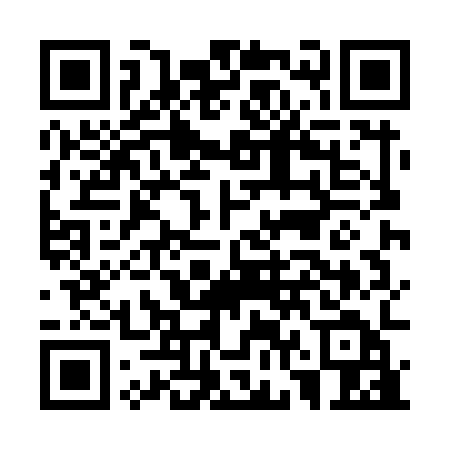 Ramadan times for Weipa, AustraliaMon 11 Mar 2024 - Wed 10 Apr 2024High Latitude Method: NonePrayer Calculation Method: Muslim World LeagueAsar Calculation Method: ShafiPrayer times provided by https://www.salahtimes.comDateDayFajrSuhurSunriseDhuhrAsrIftarMaghribIsha11Mon5:255:256:3612:433:596:496:497:5612Tue5:265:266:3612:433:596:496:497:5513Wed5:265:266:3612:423:596:486:487:5514Thu5:265:266:3612:423:596:476:477:5415Fri5:265:266:3712:423:596:476:477:5316Sat5:265:266:3712:413:596:466:467:5317Sun5:265:266:3712:413:596:466:467:5218Mon5:265:266:3712:413:596:456:457:5119Tue5:265:266:3712:413:596:446:447:5120Wed5:265:266:3712:403:596:446:447:5021Thu5:265:266:3712:403:596:436:437:4922Fri5:275:276:3712:403:586:426:427:4923Sat5:275:276:3712:393:586:426:427:4824Sun5:275:276:3712:393:586:416:417:4725Mon5:275:276:3712:393:586:406:407:4726Tue5:275:276:3712:393:586:406:407:4627Wed5:275:276:3712:383:586:396:397:4528Thu5:275:276:3712:383:586:386:387:4529Fri5:275:276:3712:383:586:386:387:4430Sat5:275:276:3712:373:576:376:377:4331Sun5:275:276:3712:373:576:366:367:431Mon5:275:276:3712:373:576:366:367:422Tue5:275:276:3812:363:576:356:357:423Wed5:275:276:3812:363:576:346:347:414Thu5:275:276:3812:363:566:346:347:405Fri5:275:276:3812:363:566:336:337:406Sat5:275:276:3812:353:566:336:337:397Sun5:275:276:3812:353:566:326:327:398Mon5:275:276:3812:353:566:316:317:389Tue5:275:276:3812:343:556:316:317:3710Wed5:275:276:3812:343:556:306:307:37